FORM 3 BIOLOGY PAPER 3 MARKING SCHEMEQ1.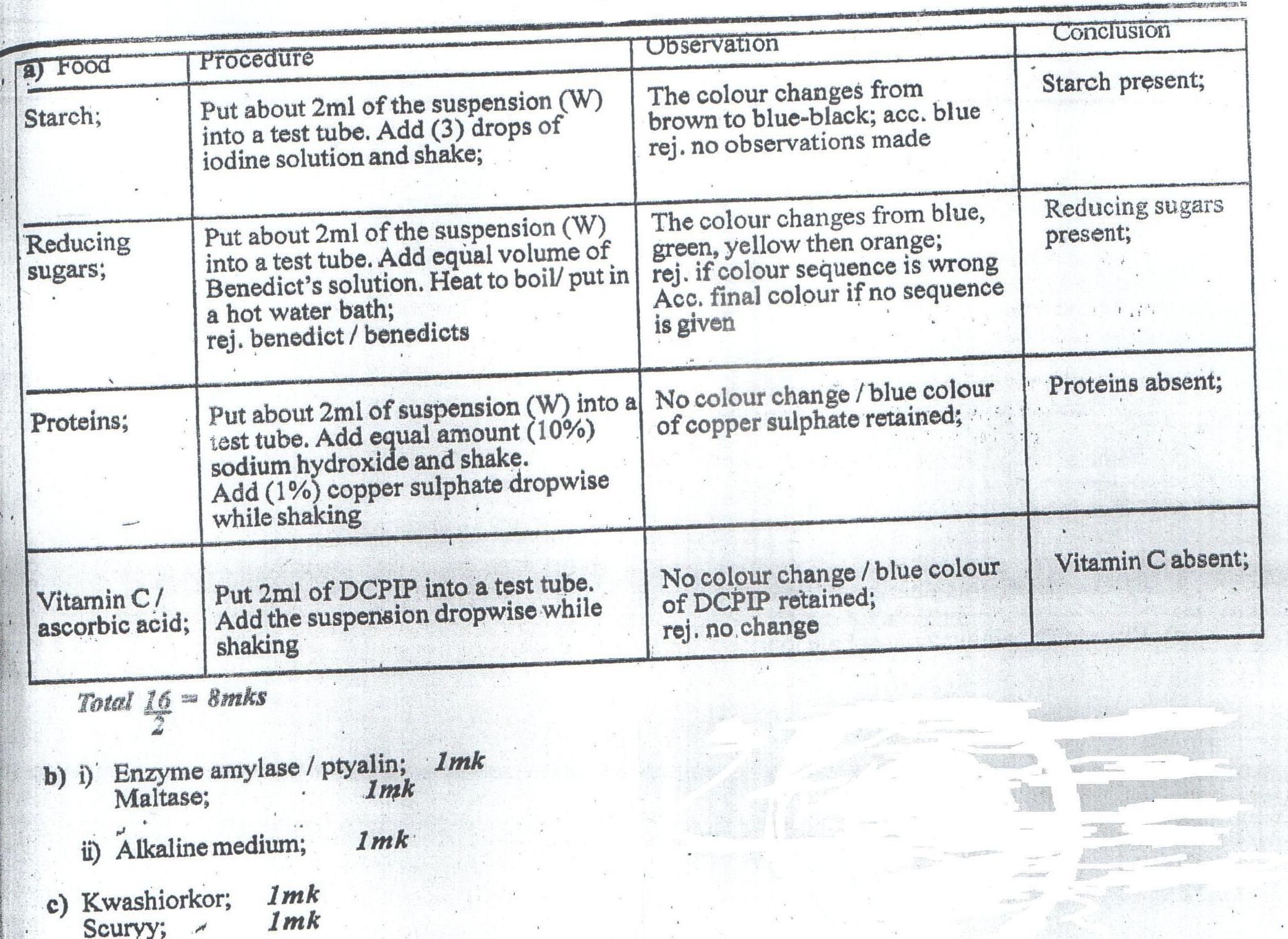 Q2. a)  K1-  Aquatic/fresh water (1mk)          Reason: Leaves have a large surface area (1mk)             J – Desert/semi arid/dry (ref. Terrestrial) (1mk)          Reason: Thick fleshy stem leaves reduced to thorns (res. spines) (1mk)       b)  Xerophytes (1mk)c)   Sunken stomata (1mk)      Reversed stomatal rhythm (1mk)      Small stomatal pore (1mk)d)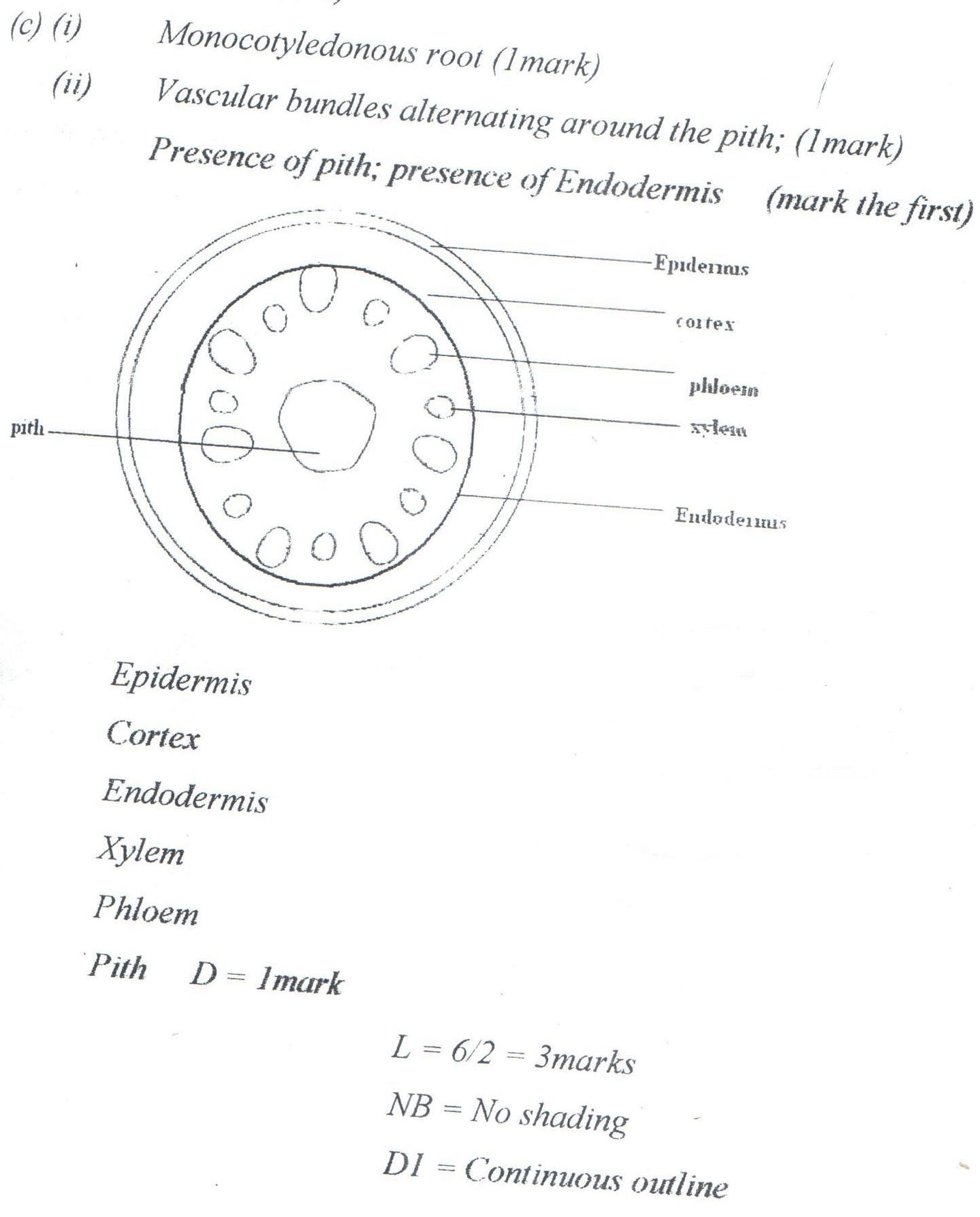 Q3.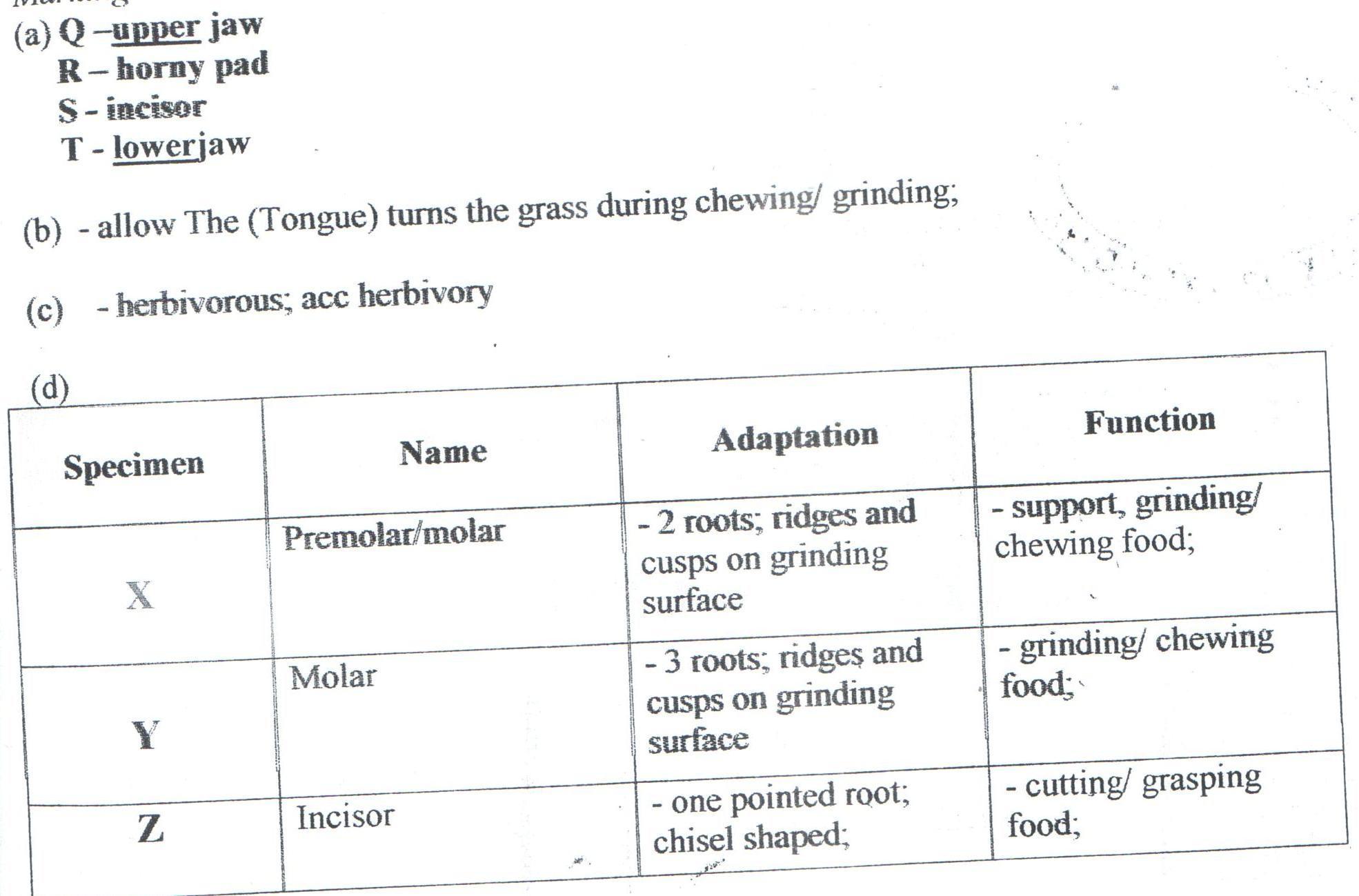 